STATON ELEMENTARY SCHOOLSchool Organizational Team MinutesSeptember 20, 2017 4:00pmThe Staton Elementary School Organizational Team (Team) meeting was called to order at 4:01pm on September 20, 2017. The meeting was held at the Staton ES Library.Members present:Carrie Kern, 1st grade TeacherTeri Mann, GATE Teacher -ChairKristy Froehlich, ParentNicole Hamilton, ParentKristina Havill, ParentMichael Harger, Site Based TechnicianGina Retke, ParentLeigh-Anne Mateyka, Parent-SecretaryRobert Hollowood,  Science Teacher- Vice ChairLindsay Tomlinson, Principal Members Absent: noneThe minutes from the meeting dated August 23, 2017 were presented and approved as presented.New Agenda Items3.0 SCHOOL BUDGET CCSD roughly added an additional $60,000 to our budget.  Information on class counts, Balances in Public Ed Funds and The General Fund were presented. It was noted that we have $43,000 in our Public Education Funds that are earmarked for CTT’s but has not been spent. Three budget options were presented to the SOT with the option for the SOT to develop our own ideas as a 4th option for finalizing the budget.  (See Attached)Option 1 Discussion- Remember to discuss the position and not the person. When the teachers and parents were surveyed last school year, reduction in student headcount was #1.  1st grade headcount should be at 18 per class. Surplus is the pool of teachers who lost their position and need a teaching position.  The current RBG3 teacher will be on leave until Dec 3rd.Option 2 Discussion –If we leave RBG3 position as is and hire a new teacher, that teacher will come from surplus. A question was asked as to how we would assign students to a new 1st grade teacher. First parents are asked if anyone volunteers to move to the new class. Next, we operate on a last in, first out system.  Gina Retke was concerned that the students moved to the new class would end up having 3 teachers this school year if we choose option 1.  If we went to surplus we could avoid this happening. Mrs. Tomlinson noted that we want what is best for kids and no movement would be made until we had a committed long term sub. The school staff voted for option 1 and there is interest in prep buyout to do RBG3.Public Comment on Options: Public comment was in support of whatever decision the SOT makes.VOTE: Gina Retke made a motion to vote to select Option 1. Motion was seconded and all were in favor. Motion Passes.1st grade transition cannot begin until the budget is finalized.  Mrs. Tomlinson will talk with RBG3 coach regarding the 1st grade position.The current CTT room will turn into a new 1st grade classroom in the 70’s pod. The open science lab (portable) will be the CTT area where students can be pulled into. The long term goal is to get enough computers in the pods to be used as a learning center.Tech Lab – 2 CTT’s have been hired.How do we want to run Tech Lab? How will the students rotate? If we go to a 7 day rotation it will alleviate some of the crowding in specials.Challenges – We have CTT’s running the tech lab because we do not have funding for a licensed teacher to run the lab.  This puts 6 lesson plans; one for each grade level on the CTT’s who are part time.If the Tech Lab is a non-prep rotation then teachers can get pulled from instructional time losing one hour of instructional time.We could offer a $6,000 stipend and a teacher can make the lesson plans.Can Michael maintain the lab? Can we do that since he is part time at Staton?We could coordinate use of the tech lab to match up with the current curriculum but teachers don’t quite know how to do that yet. Teachers are learning NGSS, Next Generation Science Standards.Public Comment:  Kids need to have tech access but first kids need to know how to use a computer. Can we find money to help out the CTT’s? Can we get parent volunteers to help kids learn computers and give teachers time to learn?Mrs. Tomlinson suggested that we start a 7 day rotation in the computer lab and then move to higher grades rotating into the Tech Lab. The 150 GATE kids and Hollowood’s classes will rotate through. The CTT’s will get prep.VOTE: Motion to vote to move to a 7 day rotation, motion seconded. All in favor, motion passes4.0 GENERAL DISCUSSIONFuture Agendas – SBAC Data Results – there will be a 30 minute meeting open to the publicSchool Performance Plan  5.0 INFORMATION	The next meeting is Wednesday October 18, 2017 at 4 pm in the Staton LibraryThe meeting was adjourned at 5:14pmPublic Comment - Caryne Shea visited Lamping ES’s tech Lab, Mission Control. Parents opened it and it is run by parent volunteers. It operates as a special and has a gift shop that helps raise funds. They sell T-shirts, sweatshirts and other school and tech lab “swag”. It is parent run.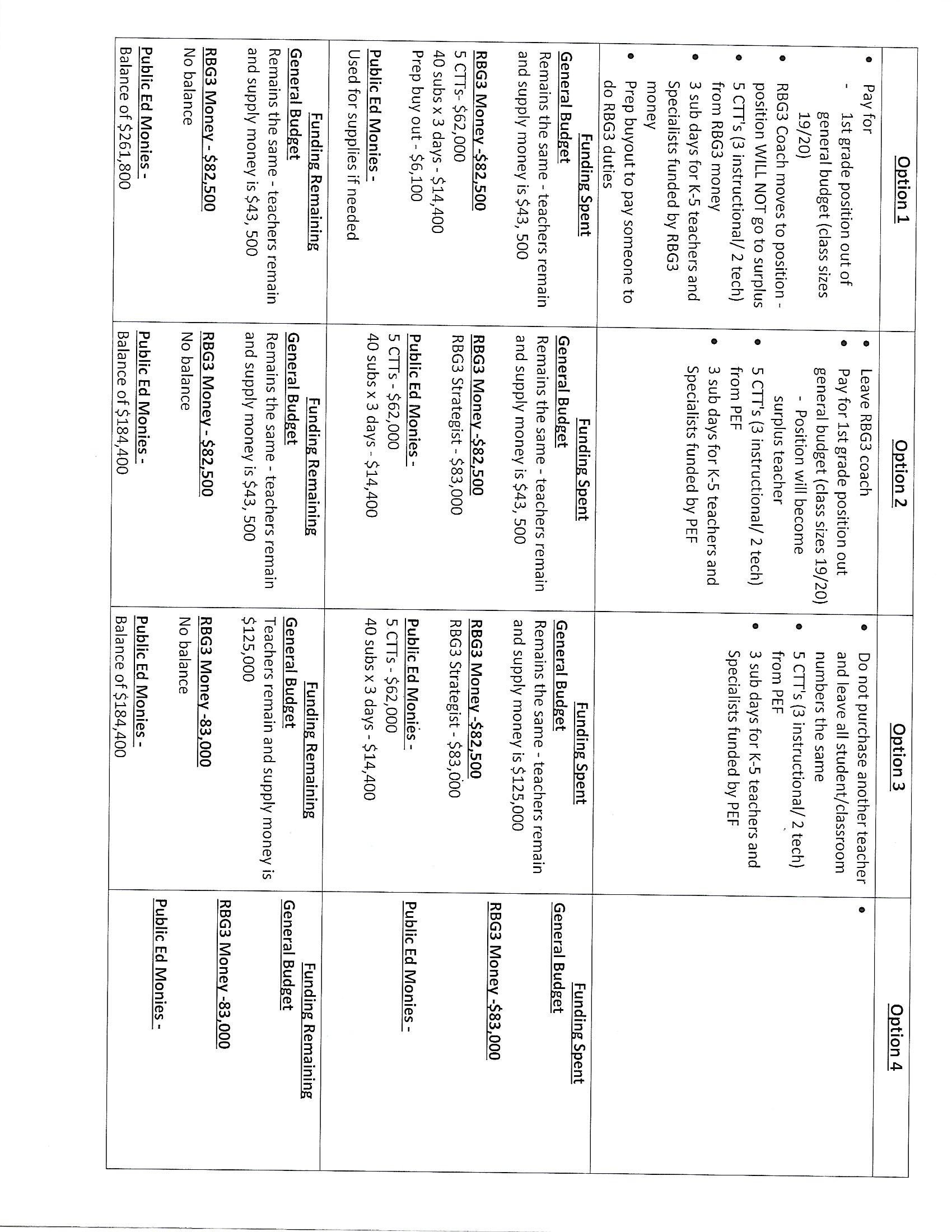 